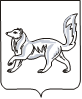 АДМИНИСТРАЦИЯ ТУРУХАНСКОГО РАЙОНАКРАСНОЯРСКОГО КРАЯП О С Т А Н О В Л Е Н И ЕО внесении изменений в постановление администрации Туруханского района от 03.02.2020 № 51 – п «Об утверждении Порядка и условий предоставления адресной материальной помощи лицам, осуществляющим погребение умерших, у которых отсутствуют близкие родственники, а также малообеспеченным близким родственникам (по тарифам в соответствии               с действующим законодательством)» На основании решения Туруханского районного Совета депутатов                     от 05.03.2014 № 27 – 410 «О дополнительных мерах социальной поддержки                 и социальной помощи для отдельных категорий граждан», руководствуясь статьями 47, 48 Устава Туруханского района, ПОСТАНОВЛЯЮ:1. Внести в постановление администрации Туруханского района                              от 03.02.2020 № 51 – п «Об утверждении Порядка и условий предоставления адресной материальной помощи лицам, осуществляющим погребение умерших, у которых отсутствуют близкие родственники, а также малообеспеченным близким родственникам (по тарифам в соответствии                      с действующим законодательством)» следующие изменения:1.1. Пункт 2 Порядка и условий предоставления адресной материальной помощи лицам, осуществляющим погребение умерших, у которых отсутствуют близкие родственники, а также малообеспеченным близким родственникам (по тарифам в соответствии с действующим законодательством) дополнить абзацем следующего содержания:«2. Право на получение адресной материальной помощи имеет Заявитель, проживающий на территории Туруханского района (кроме села Туруханск).».2. Настоящее постановление подлежит опубликованию в общественно-политической газете Туруханского района «Маяк Севера» и размещению                   на официальном сайте Туруханского района в сети Интернет.3. Контроль за исполнением настоящего постановления возложить                   на заместителя Главы Туруханского района М.С. Жосан.4. Настоящее постановление вступает в силу после его официального опубликования в общественно-политической газете Туруханского района «Маяк Севера».Глава Туруханского района 						  О.И. Шереметьев14.07.2021с. Туруханск№ 517 – п